FLASHCARDSOBSERVE OS NÚMEROS DE 1 A 20 EM INGLÊS. 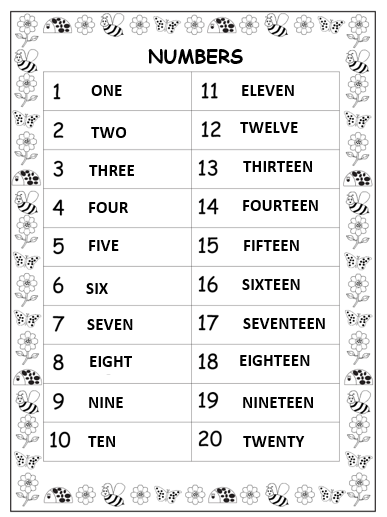 ATIVIDADE 01RECORTE E COLE OU ESCREVA A FORMA ESCRITA DOS NUMBERS – NÚMEROS – NO LUGAR CORRETO.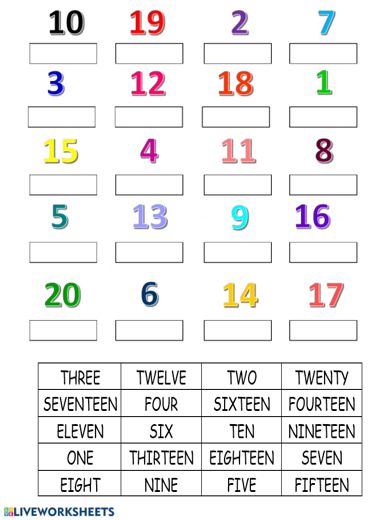 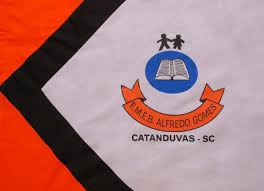 ESCOLA MUNICIPAL DE EDUCAÇÃO BÁSICA ALFREDO GOMES.DIRETORA: IVÂNIA NORA.ASSESSORA PEDAGÓGICA: SIMONE ANDRÉA CARL.ASSESSORA TÉCNICA ADM.: TANIA N. DE ÁVILA.PROFESSOR: GIOVANI CAVALHEIRO DISCIPLINA: LÍNGUA INGLESACATANDUVAS – SCANO 2020 - TURMA 2º ANO